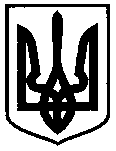                        ВИКОНАВЧИЙ КОМІТЕТНЕМІШАЇВСЬКОЇ СЕЛИЩНОЇ РАДИ VІІ СКЛИКАННЯБОРОДЯНСЬКОГО РАЙОНУ  КИЇВСЬКОЇ ОБЛАСТІ	                           Р І Ш Е Н Н Я  №                                                                         від  15.02.2017 рокуПро визнання квартири № 42 в будинку № 48 по вулиці Заводська в смт Немішаєве   відумерлою спадщиною.              Розглянувши  звернення депутата по виборчому округу №  7 Шевченко Наталії Олександрівни щодо ситуації, яка склалась з квартирою № 42 по вул. Заводська, 48 після смерті власників,враховуючи, що потенціальні спадкоємці усунулись від прийняття спадщини, не утримують спадкове майно в належному санітарному та технічному стані, не з’являються до селищної ради на запрошення та не вживають заходів щодо охорони спадщини,  існує значна  заборгованість за комунальні послуги - станом на 01.02.2017 року заборгованість житлово-комунальному підприємству становить 2367 грн.), відповідно до ст. 87,1277, 1221 Цивільного Кодексу України, керуючись  п.1 ст.60 Закону України "Про місцеве самоврядування в Україні", виконком Немішаївської селищної ради         В И Р І Ш И В :1. Звернутись до Бородянського районного суду з заявою про визнання відумерлою спадщиною квартири № 42 в будинку № 48 по вул. Заводська                          в смт Немішаєве Бородянського району Київської області.2.  Секретарю виконкому забезпечити підготовку документів, запитів та довідок для оформлення  позовної заяви.   3. Контроль за виконання даного рішення покласти на заступника голови виконкому з адміністративно-господарських питань Є.А.Лисенка.	Голова виконкому                                   С.В.ЗамідраСекретар виконкому	О.К.Хоменко